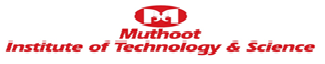 DEPARTMENT OF ELECTRONICS &COMMUNICATION ENGINEERINGDEPARTMENT OF ELECTRONICS &COMMUNICATION ENGINEERINGDEPARTMENT OF ELECTRONICS &COMMUNICATION ENGINEERINGDEPARTMENT OF ELECTRONICS &COMMUNICATION ENGINEERINGSTUDENT LIST (2018-2022 BATCH)STUDENT LIST (2018-2022 BATCH)STUDENT LIST (2018-2022 BATCH)STUDENT LIST (2018-2022 BATCH)Roll NoStudent Name1AADARSH SOORAJ2AJAY A N3ALAN K ALIAS4ALEENA BINOY5ALEENA SARA VARGHESE6AMEENA M N7ANANTHAKRISHNAN R NAIR8ANEENA ANN BABU9ANEENA SANTHOSH10ANEETTA MARY11ANJANA JOY12ANKITHA ARUN13ANN SABU14ASWIN VENUGOPAL15AVANTHIKA R MENON16CHRISTEENA SHAJI17DEVIKA R B18DEWMOL JOHNY19DIYA P BINOY20ELVIS JOSEPH SHIBU21EMY SARA GEORGE22FEBIN SUNNY A F23FIROZ NAZEER24GABRIEL ELDOSE25HARIKRISHNAN S26HARSHA DANIEL27HRISHIKESH H NAIR28JANVI JEEVAN29JAYALAKSHMI REMESAN30JOSNA MARY JOSE31KAROL SABU32KESAV P KURUP33KEZIA HELEN BABU34K VISHNU RATHEESH35MEGHNA B NAIR36NIMISHA JOSE37OOMMEN KURIAN38PARVATHY BABU39POORNIMA P NAIR40RABIYA NASNIN. M.S41SACHIN SANTY42SARIGA43SHINE P S44SINDHOORA45SONA GEORGE46SREERAM M47STEVE GEORGE ANIL48SURAJ SANTHOSH49SUSANNA THOMAS50YEDUDEV .K. NAIR51ANJALI PRABHAKARAN52NEIL DAVID